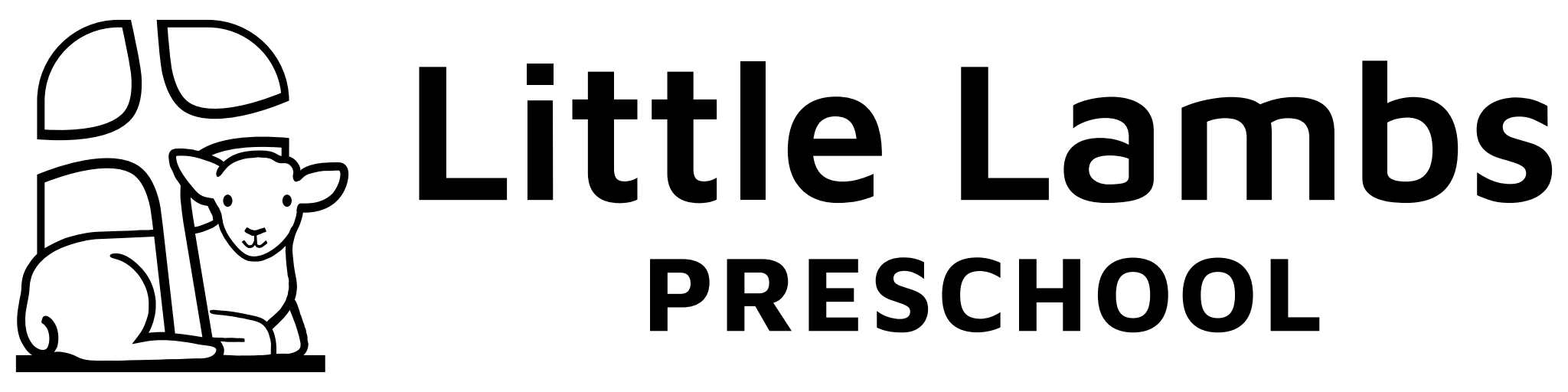 Little Lambs Preschool Fee and Termination AgreementChild’s Name_________________Enrollment Date__________Parent’s Name___________________ Phone______________________Mailing Address_____________________________________________City______________________ State_________ Zip________________Fees are $150 per month for 2 days per week.  Additionally, a $10 late fee will be assessed for each week tuition is not paid.In addition, a $50 classroom supply fee per child is due at the beginning of the fall and spring semesters (August and January) along with a one time $25 registration fee.  Termination Agreement:  Parents are requested to notify the Program Director, in writing, no less than two weeks in advance of the date the child will no longer attend Little Lambs Preschool.  Parents will be required to pay for two weeks from the date the termination letter is received. Parent/Guardian Signature_________________Date_________ Parent/Guardian Signature_________________Date_________ Procedures Agreement & Behavior Management PolicyI have read and understand the policies as set forth in the Parent Handbook and Behavior Management Policy.  I agree to comply as they are written.  I have been able to discuss with the program director any questions, concerns, or clarifications of the policies from the Parent Handbook. Living Word Little Lambs Preschool welcomes you and your child(ren) to our program.Name(s) of child(ren) enrolled:_________________________ __________________________________________________Parent/Guardian Signature_________________Date_________ Parent/Guardian Signature_________________Date_________ 